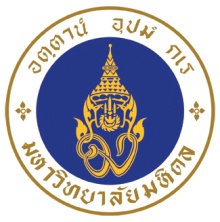 Academic & Progress Report MUSC Scholarship for Human Resource Development in Science & Technology in the Remembrance of Late King Rama IX of ThailandFaculty of Science, Mahidol UniversityName of Student : ………………………………………………………………………………………………………………………………..
Student ID No : ………………………………………………………    Male     Male   Age ……………………………..Program of Study : ……………………………………………………………………………………………………………………………….Department : ………………………..………………………….  Semester/Academic Year :………………….…………………
Present Address : ……………………………………………………………………………………………………………….………………..Tel. : ……………………………………………….. Email Address : ……………………………………………….……………………….1)  Details of the academic record in this reported semester2) Progress of research activity in this reported semester………………………………………………………………………………………………………………………………………………………………………………………………………………………………………………………………………………………………………………………………………………………………………………………………………………………………………………………………………………….……………………………………………………………………………………………………………………………………………………………………………………………………………………………………………………………………………………………………………………………………………………………………………………………………………………………………………………………………………………………….……………………………………………………………………………………………………………………………………………………………………………………………………………………………………………………………………………………………………………………………….……………………………………………………………………………………………………………………………………………………………………………………………………………………………………………………………………………………………………………………………………………………………………………………………………………………………………………………………………………………………….……………………………………………………………………………………………………………………………………………………………………………………………………………………………………………………………………………………………………………………………….……………………………………………………………………………………………………………………………………………………………….……………………………………………………………………………………………………………………………………………………………….……………3) Future course of work/ research activity planned to be accomplished in the next semester  ………………………………………………………………………………………………………………………………………………………………………………………………………………………………………………………………………………………………………………………………………………………………………………………………………………………………………………………………………………….……………………………………………………………………………………………………………………………………………………………………………………………………………………………………………………………………………………………………………………………………………………………………………………………………………………………………………………………………………………………….……………………………………………………………………………………………………………………………………………………………………………………………………………………………………………………………………………………………………………………………………………………………………………………………………………………………………………………………………………………………….……………………………………………………………………………………………………………………………………………………………………………………………………………………………………………………………………………………………………………………………………………………………………………………………………………………………………………………………………………………………….……………………………………………………………………………………………………………………………………………………………………………4) Confirmation of agreement on the progress by all three parties.				Signature .....................................................................................      				             (...................................................................................)					   Date …………………..…………………………………………						            Student/Fellows				Signature .....................................................................................      				             (...................................................................................)					   Date …………………..…………………………………………						            Academic Advisor				Signature .....................................................................................      				              (...................................................................................)					   Date …………………..……………………………………………		  	                            Program Chairman / Head of DepartmentPlease return this Academic & Progress Report Form to the Office of International CooperationFaculty of Science, Mahidol University, Phayathai, RF1 Room, 1st Floor, Chemistry BuildingTel : 022015070, Fax: 022015033, Email:  scddean8@mahidol.ac.thCourse IDCourse TitleCreditGrade